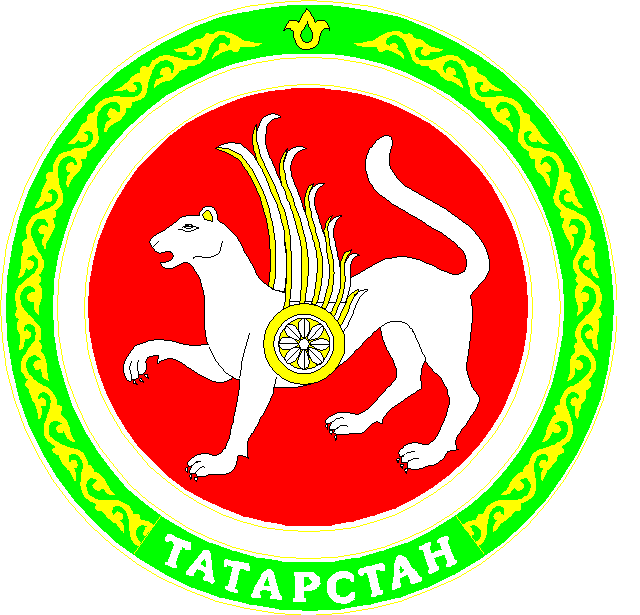         РЕШЕНИЕ№ 765				       			   	от  03 августа 2018 годаО регистрации  Миннахметова Ильсура Гильмухановича кандидатом в депутаты Совета Нижнеошминского сельского поселения  Мамадышского муниципального района Республики Татарстан третьего  созыва по одномандатному избирательному округу №8Проверив соответствие порядка выдвижения кандидата в депутаты Совета Нижнеошминского сельского поселения Мамадышского муниципального района Республики Татарстан третьего созыва Миннахметова Ильсура Гильмухановича, выдвинутого Мамадышским местным отделением Татарстанского регионального отделения Всероссийской Политической партии «ЕДИНАЯ РОССИЯ» по одномандатному избирательному округу №8, требованиям Избирательного кодекса Республики Татарстан и необходимые для регистрации кандидата документы, территориальная избирательная комиссия Мамадышского района  Республики Татарстан установила следующее.Порядок выдвижения кандидата, документы, представленные для регистрации Миннахметова Ильсура Гильмухановича кандидатом в депутаты Совета Нижнеошминского  сельского поселения Мамадышского муниципального района Республики Татарстан третьего созыва, выдвинутого Мамадышским местным отделением Татарстанского регионального отделения Всероссийской Политической партии «ЕДИНАЯ РОССИЯ» по одномандатному избирательному округу №8, соответствуют требованиям статей 36, 41, 45 Избирательного кодекса Республики Татарстан.В соответствии с частью 3 статьи 43, статьями 47, 109 Избирательного кодекса Республики Татарстан, территориальная избирательная комиссия Мамадышского района  Республики Татарстан решила:1.Зарегистрировать Миннахметова Ильсура Гильмухановича, выдвинутого Мамадышским местным отделением Татарстанского регионального отделения Всероссийской Политической партии «ЕДИНАЯ РОССИЯ» по одномандатному избирательному округу №8, кандидатом в депутаты Совета Нижнеошминского сельского поселения Мамадышского муниципального района Республики Татарстан третьего созыва. 2.Выдать Миннахметову Ильсуру Гильмухановичу удостоверение о регистрации установленного образца. 3.Разместить настоящее решение на официальном сайте Мамадышского муниципального района  Портала муниципальных образований Республики Татарстан в информационно-телекоммуникационной сети «Интернет» по веб-адресу: http://mamadysh.tatarstan.ru/. Председатель территориальной избирательной комиссииМамадышского района Республики Татарстан 			___________	З.Л.ЗакировСекретарь	территориальной избирательной комиссии Мамадышского района Республики Татарстан   	                   ____________	Р.З. Филиппова